KARAMANOĞLU MEHMETBEY ÜNİVERSİTESİ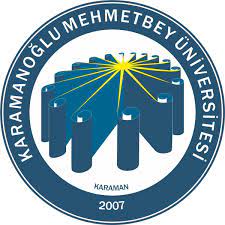 Uygulamalı Bilimler Yüksekokulu2022-2023 Eğitim-Öğretim Yılı Staj TakvimiNOT: Staj başvuru dilekçesi, staj dosyaları ile ekleri internet sitemizden https://kmu.edu.tr/ubyo/bilgi/1708/staj-evraklari temin edilebilir.NOT: Staj takvimi resmî tatil günleri dikkate alınarak belirlenmiştir.30 Ocak 2023Staj takviminin öğrencilere duyurulması15 Mayıs 2023Staj Komisyonuna bildirimin son tarihi (Staj uygulamasına başlamadan en geç 15 gün önce Staj Komisyonuna bildirim zorunludur.)5 Haziran 2023-10 Ağustos 2023Staj uygulaması (45 İş Günü)16 Ekim 2023Staj dosyalarının Staj Komisyonuna son teslim tarihi1-30 Kasım 2023Staj değerlendirmelerinin yapılması